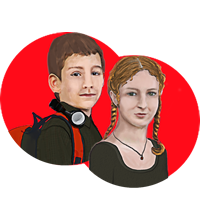 Ta page personnelleLa page « Ce carnet appartient à » est pour toi. Inscris-y tes informations. Ainsi, en cas de perte, ton carnet pourra t’être retourné plus facilement.Pages des membres de ton réseau Les autres pages sont destinées aux personnes qui font partie de ton réseau. Tu peux y inscrire l’information appropriée pour chacune d’entre elles: nom, adresse, numéro de téléphone, courriel, blogue, site Web, Facebook, Twitter, date d’anniversaire, etc. Tu peux aussi insérer une photo, un symbole ou un pictogramme. Certains pictogrammes te sont proposés à la fin du carnet. Informations à noter : Tu peux inscrire plus d’information pour les gens qui sont proches de toi (ex. famille, amis), mais moins d’information pour les gens qui sont moins proches de toi (ex. : amis lors de mes loisirs).Pour écrire des informations personnelles au sujet de quelqu’un, cette personne doit être d’accord.Catégories Les pages du carnet sont regroupées en catégories: Famille (encadré rouge)Travail et école (encadré bleu)Loisirs et vie sociale (encadré vert)Ces couleurs sont en lien avec celles qui seront utilisées dans la Carte Routière vers la vie adulte. En route vers ton avenir! Bien sûr, tu peux personnaliser le carnet selon tes besoins! Pourquoi pas une photo ou une image que tu aimes sur la couverture?Les concepteurs des fiches du Carnet d’adresses ont adapté le carnet d’adresses du Pavillon du Parc de Gatineau à la clientèle jeune adolescence aux fins d’utilisation dans la Carte Routière vers le secondaire. Toute une expédition! Le Carnet d’adresses du Pavillon du Parc était inspiré du carnet d’adresses réalisé par une équipe du C.R.D.I. Mauricie –Centre du Québec en collaboration avec la fondation «Le Parrainage ».